p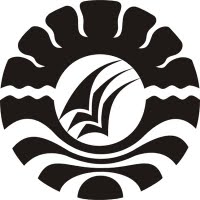 PENGESAHAN USULAN PENELITIAN Berdasarkan hasil telaah oleh pembahas utama dan para peserta seminar yang telah dilaksanakan pada tanggal  7 Maret 2013, maka usul penelitian untuk skripsi saudara:  Atas nama :Nama	:   RAMLAH N I M	: 	 094 924 236Jurusan/Prodi	: 	 PGPAUD  SIJudul	: Peningkatan Kreativitas Anak Melalui Teknik  Permainan  Lukis   Jari  (Finger Painting)  DI  TK  Negeri  Pembina Sendana  Kabupaten  MajeneTelah dilakukan perbaikan/ penyempurnaan/ sesuai usul saran pembahas utama dan peserta seminar maka usul penelitian untuk skripsi saudara diperkenangkan meneruskan kegiatan pada tahap selanjutnya.                   Makassar,      Maret     2013Pembimbing IDrs. Markus Tikko Parambuan, M. SiNIP.19490110 198003 1 003 Pembimbing IIDra. Hj. Bulkis  Said, M,SiNIP. 19500911 197903 2 001Mengetahui:a.n  Dekan P.D. I  FIP UNMDrs. M. Ali Latif  Amri, M.PdNIP. 19611231 1978702 1 045Disahkan Oleh:Ketua Prodi  PGPAUD FIP UNM               Dra. Sri  Sofiani, M.Pd NIP. 19530202 198010 2 001